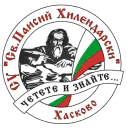 СРЕДНО УЧИЛИЩЕ  “Св. ПАИСИЙ ХИЛЕНДАРСКИ”Гр. Хасково, ул. “Кресна” №1, тел. 62 41 20, 62 45 34, факс 62 41 34, e-mail: soup@abv.bgВх.№........................................До Директора На СУ ‘Св. П. Хилендарски”Гр. ХасковоЗ А Я В Л Е Н И ЕОт..........................................................................................................................................................Ученик/ чка  от 11 клас СФО, GSM..............................................ОТНОСНО: Явяване  на изпити в самостоятелна форма на обучениеГоспожо Директор, 	През учебната 2018/2019 година желая да се явя на изпити, както следва:Забележка: Ученикът попълва настоящето заявление с « да» срещу всеки учебен предмет,  посочва първия чужд език с думи, който е изучаван в 9 клас.Гр. Хасково, ....................201...г                                                       С уважение:...................................№Учебен предметРедовна сесия /Януарска/07.01.19 г. - 04.02.19 г.ЗАДЪЛЖИТЕЛНА  ПОДГОТОВКА /ЗП/ЗАДЪЛЖИТЕЛНА  ПОДГОТОВКА /ЗП/ЗАДЪЛЖИТЕЛНА  ПОДГОТОВКА /ЗП/1Български език и литература2I-ви чужд език (английски, руски, немски)3Математика4История и цивилизация5География и икономика6Философия7Физика и астрономия8Физическо възпитание и спортЗАДЪЛЖИТЕЛНОИЗБИРАЕМА ПОДГОТОВКА /ЗИП/ЗАДЪЛЖИТЕЛНОИЗБИРАЕМА ПОДГОТОВКА /ЗИП/ЗАДЪЛЖИТЕЛНОИЗБИРАЕМА ПОДГОТОВКА /ЗИП/1Български език и литература2Биология и здравно образование3История и цивилизация4Химия и опазване на околната среда5Философия6География и икономика7Физика и астрономия